ПРИЛОЖЕНИЕ № 2ОФЕРТАЗа участие в пазарни консултации по чл.44 от ЗОП с възложител община Рудозем за определяне на прогнозната стойност при възлагане на обществена поръчка с предмет: "Извършване на услуги с тежка механизация и услуги, свързани с превози на товари", обособена в следните позиции:Обособена позиция № 1: „Извършване на услуги с тежка механизация”;Обособена позиция № 2: „Извършване на услуги, свързани с превози на товари”; Обособена позиция № 3: „Извършване на услуги със специализиран автомобил Автокран“Уважаеми госпожи и господа,Във връзка с  определяне на прогнозната стойност при възлагане на обществена поръчка с предмет: "Извършване на услуги с тежка механизация и услуги, свързани с превози на товари", обособена в следните позиции: Обособена позиция № 1: „Извършване на услуги с тежка механизация”, обособена позиция № 2: „Извършване на услуги, свързани с превози на товари” и обособена позиция № 3: „Извършване на услуги със специализиран автомобил Автокран“, предлагаме следните пазарни стойности, формирани както следва:Цени за обособена позиция № 1: „Извършване на услуги с тежка механизация”:2. Цени за обособена позиция №2: „Извършване на услуги, свързани с превози на товари”:3. Цени за обособена позиция №:3 „Извършване на услуги със специализиран автомобил Автокран“:	ДАТА:								ПОДПИС:							(име, длъжност и мокър печат )Наименование на оферентаЕИКПредставляващ оферента (управител, съдружник, прокурист, пълномощник – упоменава се което е приложимо)Срок на валидност на офертата№ДейностиВид оборудванебр. машиносмениед. ценаОбща стойност без ДДСОбща стойност с ДДС1.Комбиниран багер, оборудван с кофа (с вместимост 1.2 - 0.3 м3) и хидравличен чук ( над 280 кг.) или еквивалентно - 1 бр. минимумс кофа1651.Комбиниран багер, оборудван с кофа (с вместимост 1.2 - 0.3 м3) и хидравличен чук ( над 280 кг.) или еквивалентно - 1 бр. минимумс чук652.Колесен багер, оборудван с кофа(с вместимост  до 0.8 м3) и хидравличен чук ( над .) или еквивалентно - 1 бр. минимумс кофа452.Колесен багер, оборудван с кофа(с вместимост  до 0.8 м3) и хидравличен чук ( над .) или еквивалентно - 1 бр. минимумс чук153.Челен товарач, оборудван с кофа(с вместимост  до 1.5 м3) или еквивалентно - 1 бр. минимумс кофа35ОБЩО:ОБЩО:ОБЩО:ОБЩО:ОБЩО:№ДейностимяркаколичествоЕд. ценаОбща стойност без ДДСОбща стойност с ДДС1.Самосвал ( с вместимост на коша от 8 до 22 м3) или еквивалентно - 1 бр.бр. машиносмени652.Специализиран автомобил бетон-помпа с вместимост от 6 до 8 м3 или еквивалентно - 1 бр.км.1 5003.Специализиран автомобил бетоновоз с вместимост от 6 до 8 м3 или еквивалентно - 1 бр. км.1 5003.Специализиран автомобил бетоновоз с вместимост от 6 до 8 м3 или еквивалентно - 1 бр. качване/час50ОБЩООБЩООБЩООБЩООБЩО№Дейностибр. машиносмениЕд. ценаОбща стойност без ДДСОбща стойност с ДДС1.Автокран (с товароподемност от 15 до 35 т.) или еквивалентно - 1 бр.10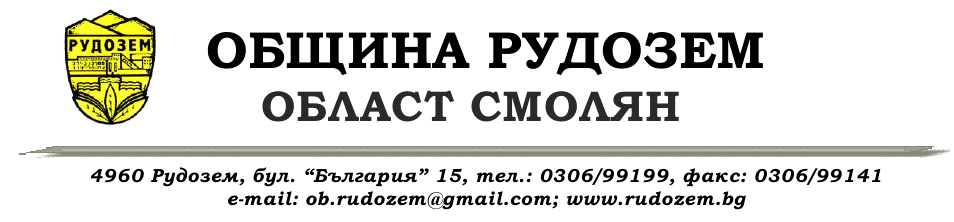 